Solicito Averbação de Tempo de Serviço e/ou Contribuição nos seguintes termos:* CTC - Certidão de Tempo de Contribuição* CTS - Certidão de Tempo de ServiçoObservações: 	/	/		 	Local	Data	Assinatura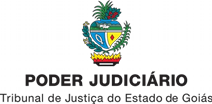 REQUERIMENTO AVERBAÇÃONome:_________________________________________________________________________________________ CPF:______________________________RG:___________________Órgão Exp:____________________________Matrícula:___________________________________Endereço:____________________________________________________________________________________________________________________________________________________________________________________Fone: (   )_________________________________AVERBAÇÃOAVERBAÇÃODOCUMENTOS ORIGINAIS EXIGIDOS[] Tempo PrivadoCertidão de Tempo de Contribuição do INSS (CTC*) com o anexo dos Valores das Remunerações de Contribuição[   ] Tempo Privado (Empresa Pública e Sociedade de Economia Mista do Estado de Goiás)[   ] Tempo Privado (Empresa Pública e Sociedade de Economia Mista do Estado de Goiás)Certidão de Tempo de Contribuição do INSS (CTC) com o anexo dos Valores das Remunerações de Contribuição e Certidão de Tempo de Serviço (CTS*)[] Tempo Público do Estado de GoiásHistórico Funcional com o anexo dos valores das remunerações de contribuições – FICHA FINANCEIRA[	] Tempo Público do Estado de Goiás em Cargo Comissionado[	] Tempo Público do Estado de Goiás em Cargo ComissionadoCertidão de Tempo de Contribuição do INSS (CTC) com o anexo dos Valores das Remunerações de Contribuição e Histórico Funcional do órgão de origem[] Tempo Comissionado em cargo no TJGOCertidão de Tempo de Contribuição do INSS com o anexo dos Valores das Remunerações de Contribuição[	] Tempo Público no Município/Outro Estado/Federal[	] Tempo Público no Município/Outro Estado/FederalCertidão de Tempo de Contribuição (CTC) do Regime Próprio ou do INSS com o anexo dos Valores das Remunerações de Contribuição e Certidão de Tempo de Serviço (CTS)